Vom Diesseits ins Jenseits ansehen(FrauWenisch)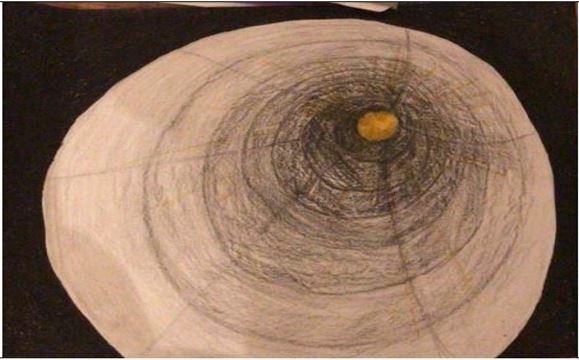 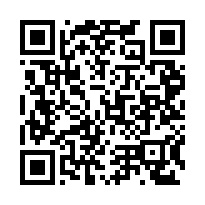 http://stories360.org/watch?vr=SkerxU187X&pr=1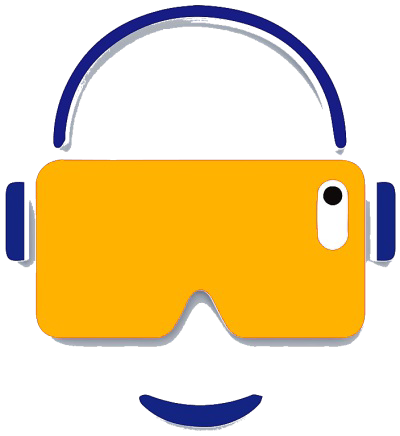 